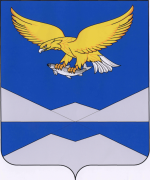 РОССИЙСКАЯ  ФЕДЕРАЦИЯ«КАРАМСКОЕМУНИЦИПАЛЬНОЕ ОБРАЗОВАНИЕ»ИРКУТСКОЙ ОБЛАСТИКАЗАЧИНСКО-ЛЕНСКОГО РАЙОНААдминистрацияКарамского сельского поселенияП О С Т А Н О В Л Е Н И Ес. Карам09.08.2018 г.  № 5 		                                                                                                                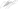 Об утверждении Порядка веденияреестра заключенных соглашений о муниципально-частном партнёрствев Карамском сельском поселении        В соответствии с Федеральным законом от 13.07.2015 года № 224-ФЗ                          «О государственно-частном партнерстве, муниципально-частном партнерстве в Российской Федерации и внесении изменений в отдельные законодательные акты Российской Федерации», руководствуясь статьей 38 Устава  Карамского муниципального образования, администрация Карамского муниципального образования ПОСТАНОВЛЯЕТ:        1. Утвердить Порядок ведения реестра заключенных соглашений о муниципально-частном партнёрстве в Карамском сельском поселении (прилагается).          2. Настоящее постановление подлежит размещению на официальном сайте администрации Карамского муниципального образования в информационно-телекоммуникационной сети «Интернет».        3. Контроль над исполнением данного постановления оставляю за собой.Глава Карамского сельского поселения                                                                     А.А. Дедуров	УТВЕРЖДЕНпостановлением администрации                                                                                                          Карамского муниципального                                                                                             образования                                                                            от  09.08.2018 г. № 5ПОРЯДОКВЕДЕНИЯ РЕЕСТРА ЗАКЛЮЧЕННЫХ СОГЛАШЕНИЙО МУНИЦИПАЛЬНО-ЧАСТНОМ ПАРТНЕРСТВЕ В КАРАМСКОМ СЕЛЬСКОМ ПОСЕЛЕНИИ         1. Настоящий Порядок разработан в соответствии с Федеральным законом от 13.07.2015 года № 224-ФЗ «О государственно-частном партнерстве, муниципально-частном партнерстве в Российской Федерации и внесении изменений в отдельные законодательные акты Российской Федерации» и определяет процедуру ведения реестра заключенных соглашений о муниципально-частном партнерстве публичным партнером по которым является Карамское муниципальное образование  (далее — Реестр).         2. Реестр представляет собой свод информации о заключенных соглашениях о муниципально-частном партнерстве  между Карамским муниципальным образованием   и частным партнером (далее — Соглашение).        3. Ведение Реестра осуществляется администрацией Карамского муниципального образования.        4. Реестр ведется на бумажном носителе, а также в электронном виде — в виде таблицы в формате файлов программ Excel или MicrosoftWord по форме согласно приложению к настоящему Порядку.        5. Ведение Реестра на бумажных носителях осуществляется путем формирования реестровых дел, хранение которых обеспечивает администрация Карамского муниципального образования. В реестровое дело включаются документы на бумажных носителях. Каждому реестровому делу присваивается порядковый номер, который указывается на его титульном листе.        6. Ведение Реестра в электронном виде осуществляется путем внесения информации в электронную базу данных Реестра.        7. Записи на электронном носителе должны соответствовать записям на бумажном носителе. При несоответствии записей на бумажном носителе записям на электронном носителе приоритетной считается информация, содержащаяся на бумажном носителе.        8. Сведения, содержащиеся в Реестре, являются открытыми и общедоступными. Реестр размещается на официальном сайте администрации Карамского муниципального образования  в информационно-телекоммуникационной сети «Интернет».         9. Администрация поселения в течение 10 календарных дней с даты заключения Соглашения дополняет Реестр сведениями о данном Соглашении и актуализирует сведения Реестра на официальном сайте администрации в информационно-телекоммуникационной сети «Интернет».        10. Администрация дополняет Реестр сведениями о внесении изменений в Соглашение, прекращении действия Соглашения и актуализирует сведения Реестра на официальном сайте администрации в информационно-коммуникационной сети «Интернет» в течение 10 календарных дней с даты поступления соответствующей информации.        11. Указанные в пункте 10 настоящего Порядка сведения вносятся в Реестр на основании письменных обращений администрацией поселения, а также частных инвесторов — сторон Соглашения.        12. Реестр ведется по форме согласно Приложению к настоящему Порядку.Приложение                                                                                                                                                                                                             к  Порядку ведения реестра заключенных соглашений                                                                                                                                                                                                                                                                                                                                                                                                                                                                                                                          о муниципально-частном                                                                                                                                                                                                                                                          партнерстве в Карамском сельском поселении Реестр соглашений о муниципально-частном партнерстве№Номер реестрового делаСведения о сторонах соглашенияОГРН/ОГРНИП/ИНН частного партнераРегистрационный номер, дата заключения, срок действия СоглашенияСостав и описание объекта СоглашенияСведения о форме и условиях участия  в соглашенииРеквизиты решения о внесении изменений, прекращении, исполнения Соглашения